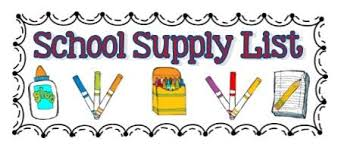 PLYMOUTH RIVER SCHOOL GRADE 3As you prepare for the start of school, please consider purchasing the following suggested list of classroom supplies. All items are optional and every student will receive the supplies they need to fully participate in classroom learning.  Please label all school supply items with the student’s name before items come into school. We hope you have a wonderful summer break! Thank you!Red plastic pocket folderGreen plastic pocket folderYellow highlighter2 – Glue sticksZippered pencil casePackage colored pencilsBlue pen8.5” X 11” Spiral notebook – any colorBlack Sharpie markersUltra-Fine Black Sharpie markersPackage thick markers (optional)Set of ear buds in a plastic bagAnti-bacterial wipes (no bleach)Summer Reading and Math See you in September!Your Third Grade Teachers, Mrs. Falvey, Mrs. Kennedy, Ms. Kremer, Mrs. Ottati, Mrs. Reames, and Mrs.Valley